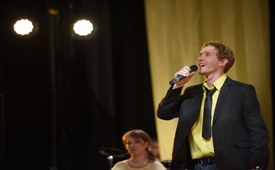 « Quand le cœur bat ! »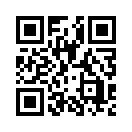 Quand le cœur bat. 
Quand le cœur bat.

Tu sembles différent,
tu agis différemment.
En toi beaucoup de choses sont différentes
de ce à quoi je suis habitué.
Un préjugé contre toi,
une rumeur contre moi,
ça ne peut pas nous séparer,
car  le cœur bat.Quand le cœur bat. 
Quand le cœur bat.

Tu sembles différent,
tu agis différemment.
En toi beaucoup de choses sont différentes
de ce à quoi je suis habitué.
Un préjugé contre toi,
une rumeur contre moi,
ça ne peut pas nous séparer,
car  le cœur bat.
Quand le cœur bat
et que notre raison se tait,
alors la force naît en moi
et elle coule vers toi.
Quand c’est le cœur qui décide,
même si la logique en souffre 
nous nous prenons dans les bras
et nous nous aimons.
Quand le cœur bat
et que notre raison se tait,
alors la force naît en moi
et elle coule vers toi.
Quand c’est le cœur qui décide,
même si la logique en souffre
nous nous prenons dans les bras
et nous nous aimons.
Tu as une autre religion
mais dans le cœur une mission :
Que ce monde voie la paix,
que le cœur et l’amour gagnent de nouveau.
Je te donne ma main, marchons ensemble
dans le vent et la tempête. 
Soutenons-nous l’un l’autre.

Quand le cœur bat
et que notre raison se tait,
alors la force naît en moi
et elle coule vers toi.

Quand c’est le cœur  qui décide,
même si la logique en souffre
nous nous prenons dans les bras 
et nous nous aimons.

Quand le cœur bat
et que notre raison se tait,
alors la force naît en moi
et elle coule vers toi.

Quand c’est le cœur qui décide,
même si la logique en souffre
nous nous prenons dans les bras 
et nous nous aimons

Quand le cœur bat,
quand le cœur parle,
je te comprends
même si tu le dis autrement
ou que tu demandes bizarrement.
Le langage du cœur, 
je commence à l’apprendre.
Combattre pour l’unité
avec le cœur, ça donne du sens.

Quand le cœur bat
et que notre raison se tait,
alors la force naît en moi
et elle coule vers toi.

Quand le cœur bat
et que notre raison se tait,
alors la force naît en moi
et elle coule vers toi.

Nous nous prenons dans les bras
et nous nous aimons.
Nous nous prenons dans les bras
et nous nous aimons.
Quand le cœur bat
Quand le cœur bat
Quand le cœur bat
Quand le cœur bat
Nous nous prenons dans les bras
et nous nous aimons.de .Sources:.Cela pourrait aussi vous intéresser:---Kla.TV – Des nouvelles alternatives... libres – indépendantes – non censurées...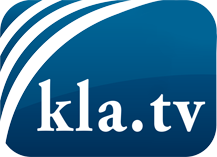 ce que les médias ne devraient pas dissimuler...peu entendu, du peuple pour le peuple...des informations régulières sur www.kla.tv/frÇa vaut la peine de rester avec nous! Vous pouvez vous abonner gratuitement à notre newsletter: www.kla.tv/abo-frAvis de sécurité:Les contre voix sont malheureusement de plus en plus censurées et réprimées. Tant que nous ne nous orientons pas en fonction des intérêts et des idéologies de la système presse, nous devons toujours nous attendre à ce que des prétextes soient recherchés pour bloquer ou supprimer Kla.TV.Alors mettez-vous dès aujourd’hui en réseau en dehors d’internet!
Cliquez ici: www.kla.tv/vernetzung&lang=frLicence:    Licence Creative Commons avec attribution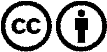 Il est permis de diffuser et d’utiliser notre matériel avec l’attribution! Toutefois, le matériel ne peut pas être utilisé hors contexte.
Cependant pour les institutions financées avec la redevance audio-visuelle, ceci n’est autorisé qu’avec notre accord. Des infractions peuvent entraîner des poursuites.